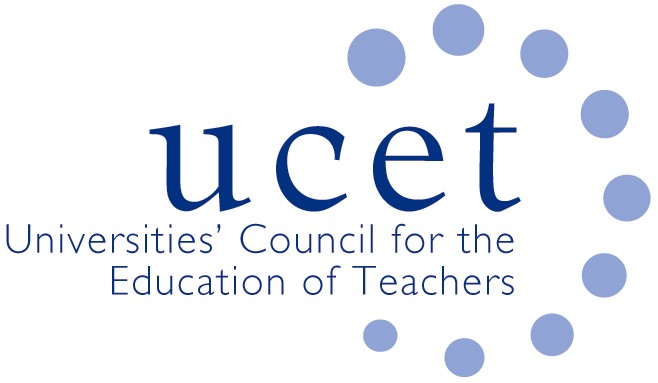 Agenda for the on-line meeting of the UCET ITE primary & early years forum to take place at 1pm on Tuesday 7 June 2022. There will also be a morning symposium beginning at 10.30am on: mental health and ITE led by Laura Purser from the University of Buckingham. To register for the symposium, please click on the following link: ITE Primary & Early Years Forum: 7 June 2022 | UCETWelcome & introductionsMinutes of the previous meeting Matters arisingUCET updatesMorning symposiaFeedback from morning symposiumTopics for future symposiaITE Market Review:Results of round 1 applicationsSupport for round 2 applications for accreditationStage 2 accreditation processOther Market Review updates and issuesCurrent ITE issues:Recruitment to programmes for 2022/23Placement issuesCovid 19 issuesInspection issues:Feedback from recent inspectionsOther inspection issuesDBS and KCSE issuesEarly years issuesChair and Vice Chair of ITE primary & early years forumItems for information:UCET Easter newsletter2022 UCET conferenceAny other businessDate of next meeting: tbc
Supporting papersNote of 1 March 2022Round 1 Market Review resultsUCE Market Review statementsUCET correspondence with ministersKeeping Children Safe in EducationUCET Easter newsletter  